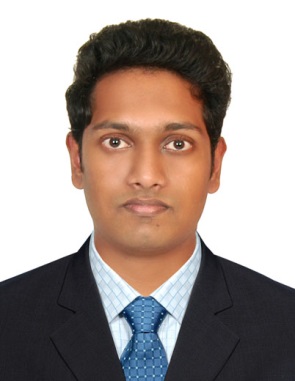 ABEL Mechanical EngineerEmail: abel.370086@2freemail.com Career ObjectiveSeeking a responsible and challenging leadership position in a reputed organization, where I could utilize and develop my operation management and engineering skills to benefit mutual growth and success.Key skills and Competence Knowledge of business development and sales principles.Outstanding abilities in leadership and team-building.Skills in employment recruitment and training.Facility for strategic big -picture thinking.Adept at decision making and problem solving.Sound skills in cost control and reduction strategies.Strong knowledge of relevant safety and quality control standards.Excellent communicator who is always articulate and well presented.ExperienceInterned at ARECA L.L.C, Business Bay, Dubai.Project Engineer- at Techno Consultancy Services, India.			(01-Jun-2015 till 31-May-2016)Responsible for ensuring that all engineering activity is managed through the lifecycle of the project from detailed requirement generation, design, development, integration right through to customer validation. DutiesDeveloping engineering systems, plant and personnel.Carrying out a range of engineering maintenance and development duties.Reporting progress on jobs and shutdowns to senior management.Managing engineering risks and identifying opportunities during the project cycle.Ensuring a tight control over costs.Maintaining engineering workshop tools, materials and other consumables.Creating project specifications and outlining the scope required to meet goals.  Academic ProjectsMAIN PROJECTAnalysis of pump Impeller Made of Composite Materials in ANSYS Analysed the properties of a pump impeller made of various composite materials such as ABS plastic, AlSiBr, Banana and Kenaf fibres. Designed a pump impeller in CREO and simulated the working of an impeller under various fluid pressures and complex surface forces.MINI PROJECTMechanical Washing MachineDesigned and fabricated a Miniature Mechanical Washing Machine based on the crank and rocker Mechanism. In the process, could apply theoretical knowledge picked up during Graduate Studies.  ACADEMIC TRAININGAttended hands on and rigorous training at K.S.R.T.C Regional Workshop, Aluva, India. Worked as a trainee in several departments of the workshop and had a lot of interactive and illuminating administrative exposure during the tenure.Academic QualificationMaster’s Degree in Engineering Management (current)Rochester Institute of Technology (New York), Silicon Oasis campus, DubaiBachelor’s Degree in Mechanical Engineering from Calicut University - Passed with First ClassVidya Academy of Science and Technology, India (Completed in 2015)Senior Higher secondary from CBSE board - Passed with DistinctionDevamatha CMI Public School, India (Completed in 2011)Schooling from CBSE board - Passed with DistinctionOur Own High School, Dubai (Completed in 2009)Software SkillsMicrosoft Office 
MINITAB
AUTO CAD/CAMANSYS WORKBENCH 14.0CREOINVENTORPersonal DetailsDate of birth: 15 February 1994Marital Status: SingleLanguages known: English, Hindi, MalayalamValid UAE Driving License holderDeclarationI, Abel, hereby declare that all the above-mentioned information and particulars that I have provided are true to my knowledge and belief.ABEL 